AVALIAÇÃO – 3º BIMESTRE 1. ASSINALE A ALTERNATIVA QUE APRESENTA A CORRESPONDÊNCIA CORRETA DA ATIVIDADE COM O CÔMODO DA MORADIA EM QUE ELA É REALIZADA.A) 1 – A, 2 – D, 3 – B, 4 – C.B) 1 – A, 2 – B, 3 – C, 4 – D.C) 1 – B, 2 – C, 3 – D, 4 – A.D) 1 – B, 2 – A, 3 – C, 4 – D.2. OBSERVE AS MORADIA DE MARCELO E COMPLETE AS FRASES A SEGUIR.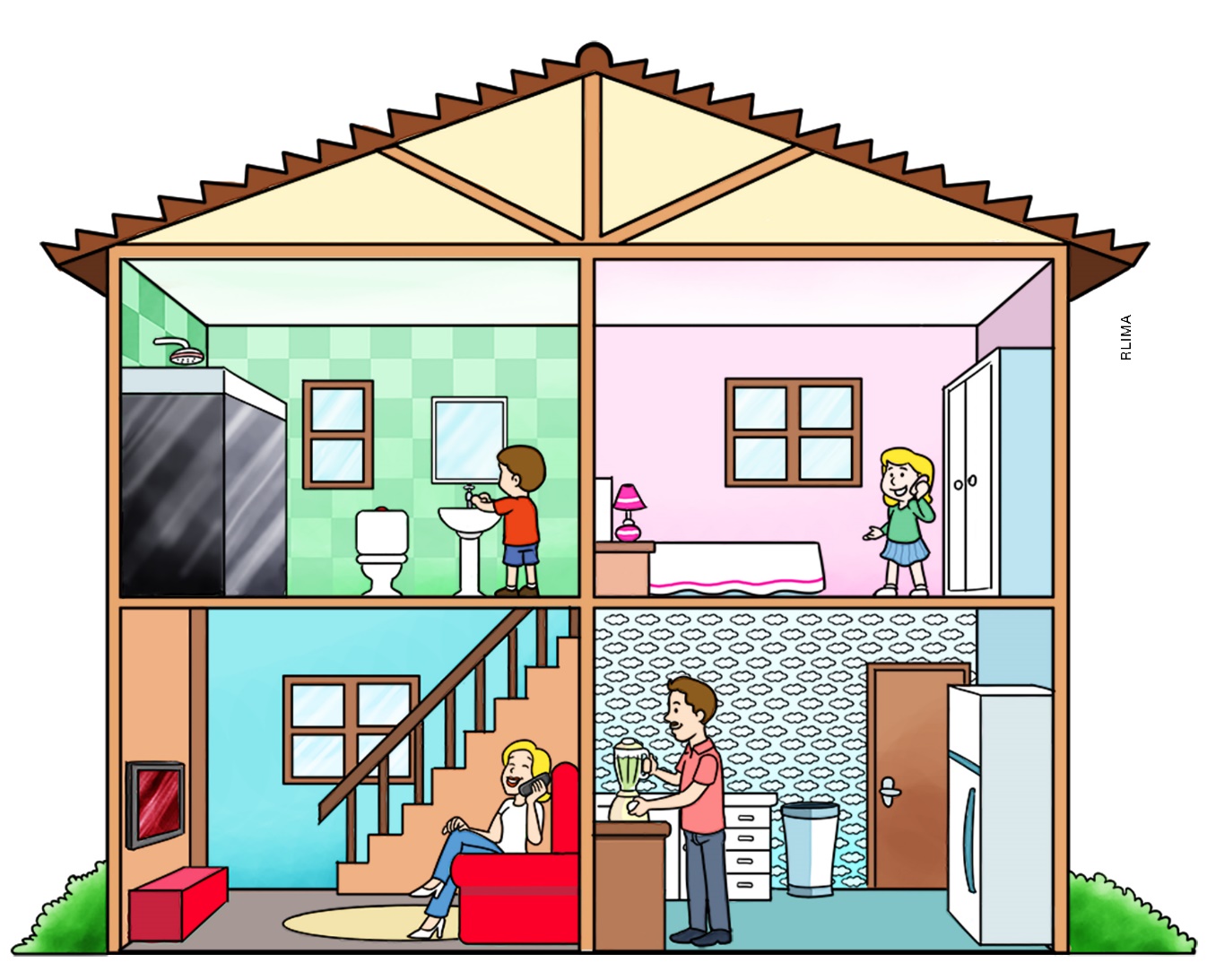 REPRESENTAÇÃO FORA DE PROPORÇÃO.MARCELO ESTÁ LAVANDO AS MÃOS NO ________________.A MÃE DE MARCELO ESTÁ FALANDO AO TELEFONE NA _______________.O PAI DE MARCELO ESTÁ PREPARANDO UM SUCO NA ________________.A IRMÃ DE MARCELO ESTÁ BRINCANDO NO _______________.3. OBSERVE AS MORADIAS E AS CRIANÇAS QUE VIVEM NELAS.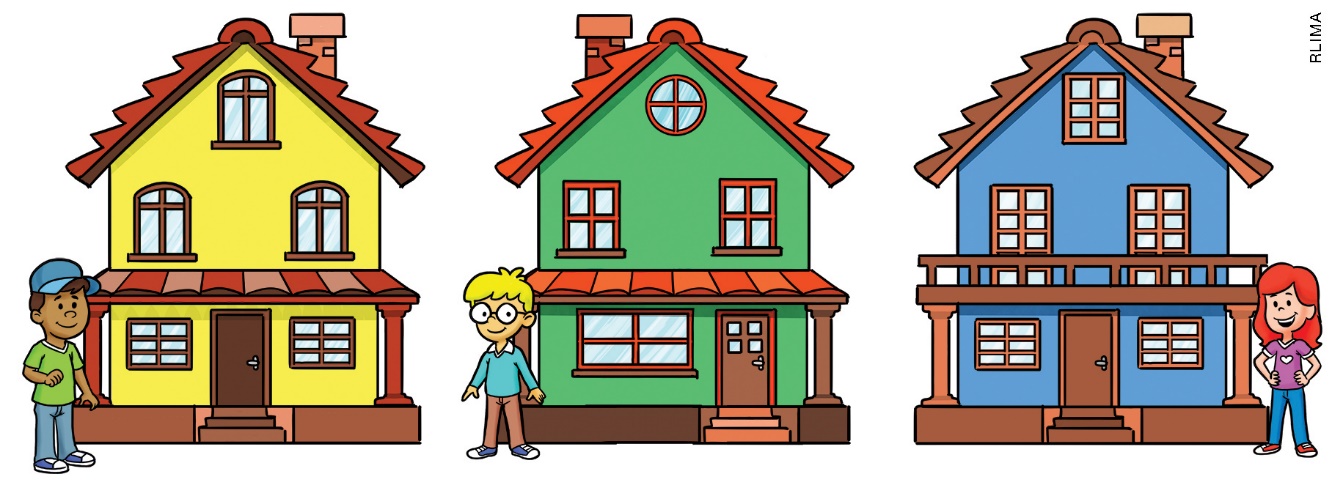 REPRESENTAÇÃO FORA DE PROPORÇÃO.  QUAL É A COR DA MORADIA DE FÁBIO?______________________________________________________________________________  QUEM VIVE NA MORADIA QUE ESTÁ À DIREITA DA MORADIA DE FÁBIO?______________________________________________________________________________  QUEM VIVE NA MORADIA QUE ESTÁ À ESQUERDA DA MORADIA DE FÁBIO?______________________________________________________________________________  QUAL É A COR DA MORADIA QUE ESTÁ À DIREITA DA MORADIA DE FÁBIO?______________________________________________________________________________4. ASSINALE O QUE DEVE SER FEITO PARA CONSERVAR OS ALIMENTOS QUE SOBRARAM DO ALMOÇO.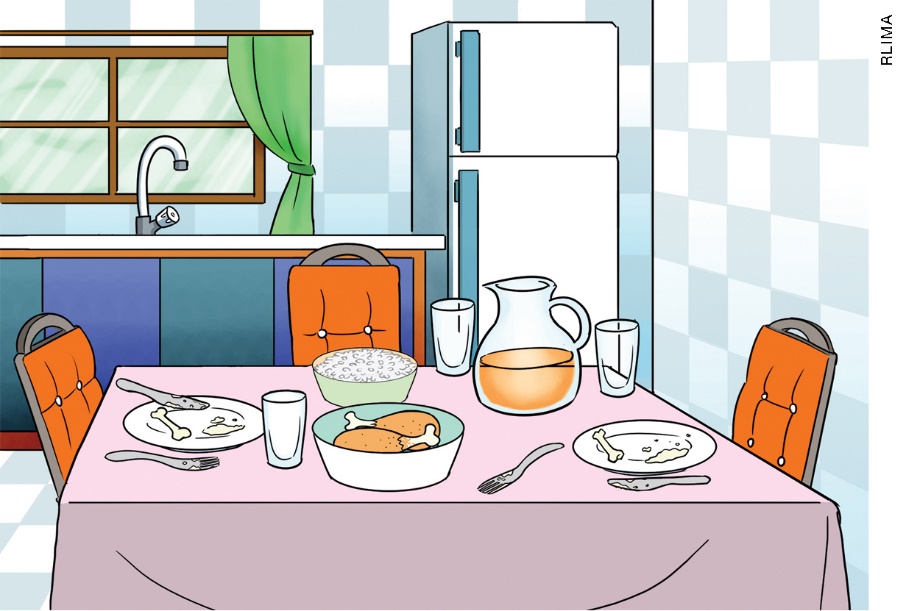 A) GUARDAR OS ALIMENTOS NA GELADEIRA.B) COLOCAR OS ALIMENTOS NO FORNO. C) DEIXAR OS ALIMENTOS SOBRE A MESA.D) GUARDAR OS ALIMENTOS NO ARMÁRIO.5. OBSERVE A IMAGEM.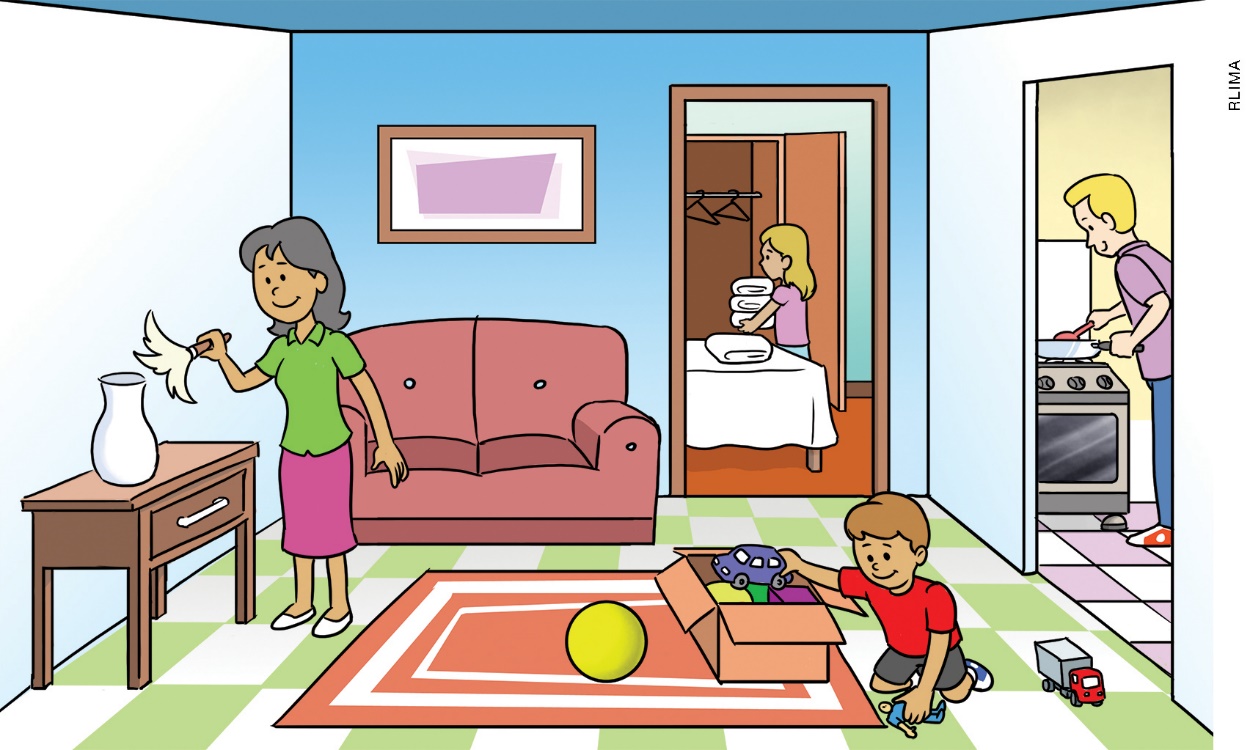 DE ACORDO COM A IMAGEM DA PÁGINA ANTERIOR, LIGUE O MEMBRO DA FAMÍLIA COM A ATIVIDADE QUE ELE ESTÁ REALIZANDO.MÃE				PREPARA OS ALIMENTOS.PAI 				GUARDA OS BRINQUEDOS.FILHA			LIMPA OS MÓVEIS.FILHO			GUARDA AS ROUPAS.QUAIS CÔMODOS DA MORADIA APARECEM NA IMAGEM DA PÁGINA ANTERIOR?______________________________________________________________________________6. COMO VOCÊ MANTÉM A LIMPEZA E A ORGANIZAÇÃO DE SUA MORADIA? DESENHE UMA ATIVIDADE QUE VOCÊ REALIZA E, DEPOIS, ESCREVA O NOME DA PESSOA QUE O AJUDA NESSA TAREFA.____________________________________________________________________________________________________________________________________________________________7. PENSE EM UMA SITUAÇÃO EM QUE VOCÊ UTILIZA ÁGUA NA SUA MORADIA.DESENHE A SITUAÇÃO ESCOLHIDA.AGORA, DESENHE O QUE ACONTECERIA SE NÃO PUDESSE USAR ÁGUA NESSA SITUAÇÃO.8. OBSERVE AS IMAGENS ABAIXO E RESPONDA ÀS QUESTÕES.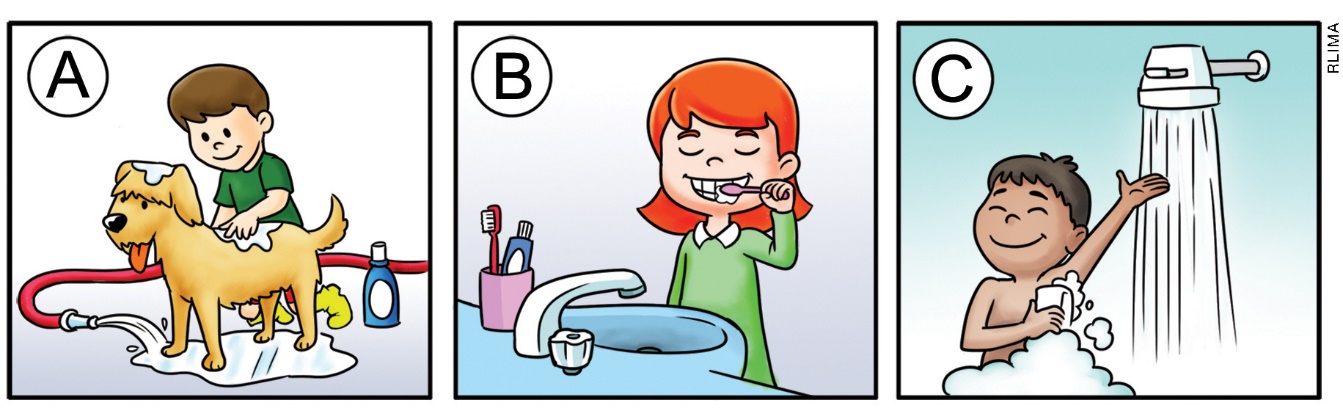 EM QUAIS SITUAÇÕES HÁ DESPERDÍCIO DE ÁGUA?______________________________________________________________________________O QUE É PRECISO FAZER PARA CORRIGIR ESSAS SITUAÇÕES?____________________________________________________________________________________________________________________________________________________________9. MARQUE A ATITUDE INCORRETA PARA MANTER OS AMBIENTES LIMPOS EVITANDO O DESPERDÍCIO DE ÁGUA.A) ESCOVAR OS DENTES COM A TORNEIRA FECHADA.B) USAR VASSOURA E BALDE COM ÁGUA PARA LAVAR O QUINTAL.C) TOMAR BANHO RÁPIDO.D) DEIXAR A TORNEIRA PINGANDO.10. OS ANIMAIS DOMÉSTICOS PRECISAM DE CUIDADOS ESPECIAIS PARA A HIGIENE E O BEM-ESTAR DELES. ASSINALE A ATITUDE INCORRETA E ESCREVA COMO DEVERIA SER A ATITUDE CORRETA.A)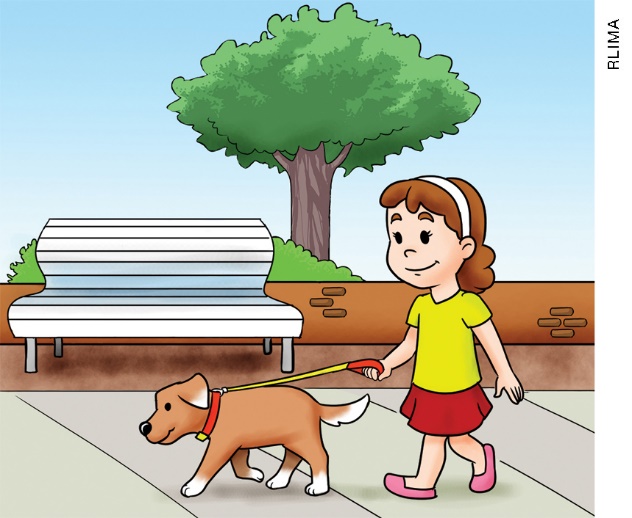 B)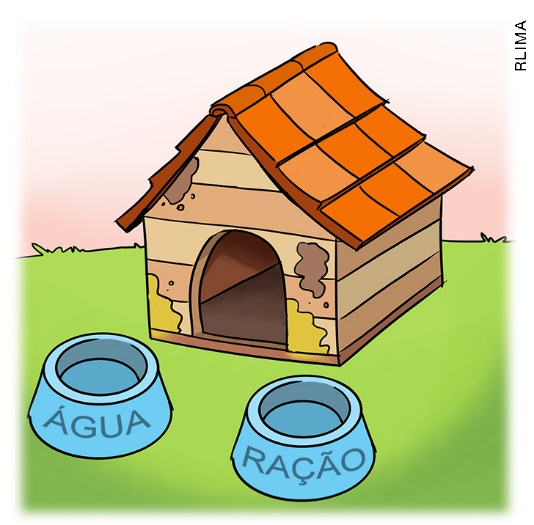 C)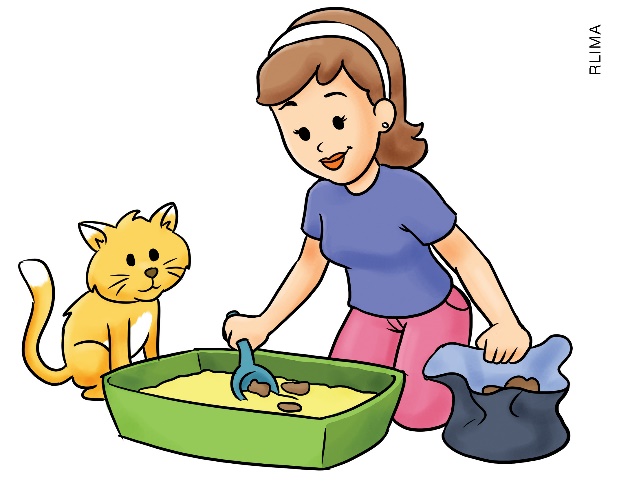 D)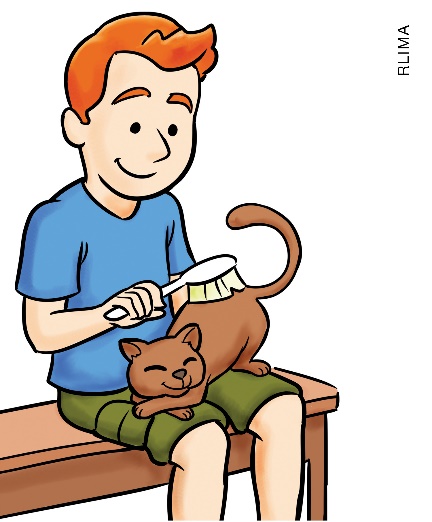 ____________________________________________________________________________________________________________________________________________________________11. OBSERVE A IMAGEM E ASSINALE A RESPOSTA CORRETA.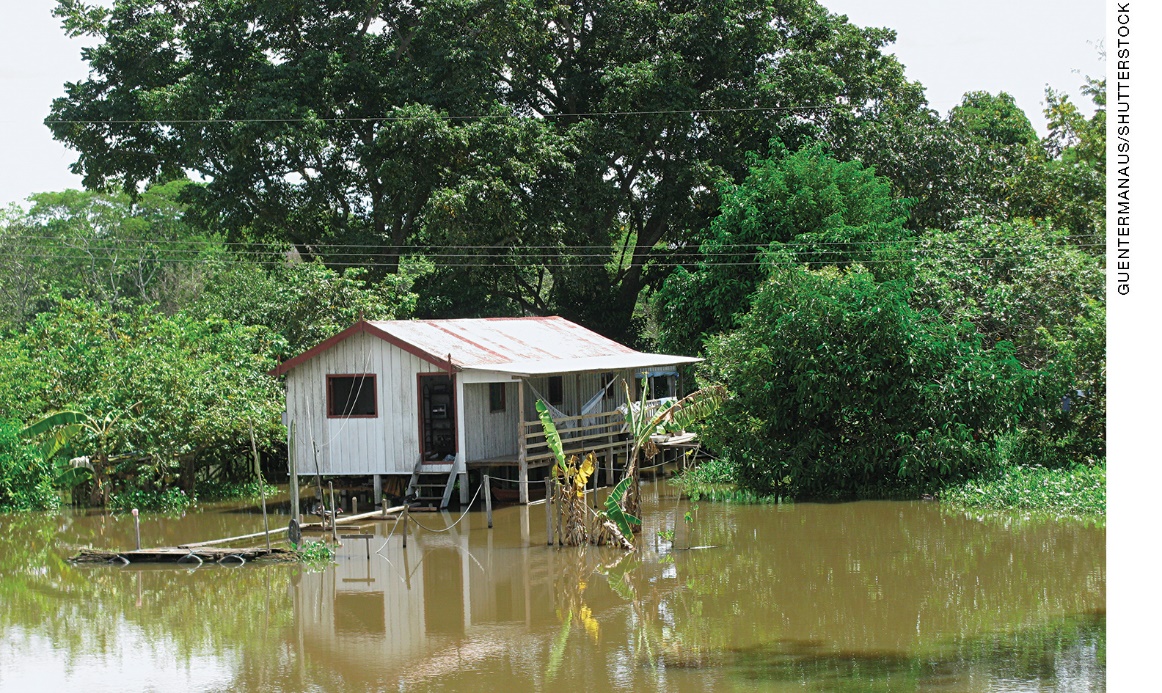 PALAFITA NO MUNICÍPIO DE MANAUS, NO ESTADO DO AMAZONAS.A) ESSA MORADIA É FEITA DE ARGILA.B) ESSA MORADIA É FEITA DE TIJOLOS E CIMENTO.C) ESSA MORADIA É FEITA DE MADEIRA.D) ESSA MORADIA É FEITA DE PEDRA.12. NUMERE EM ORDEM CRESCENTE AS CENAS DAS ETAPAS DE UMA CONSTRUÇÃO.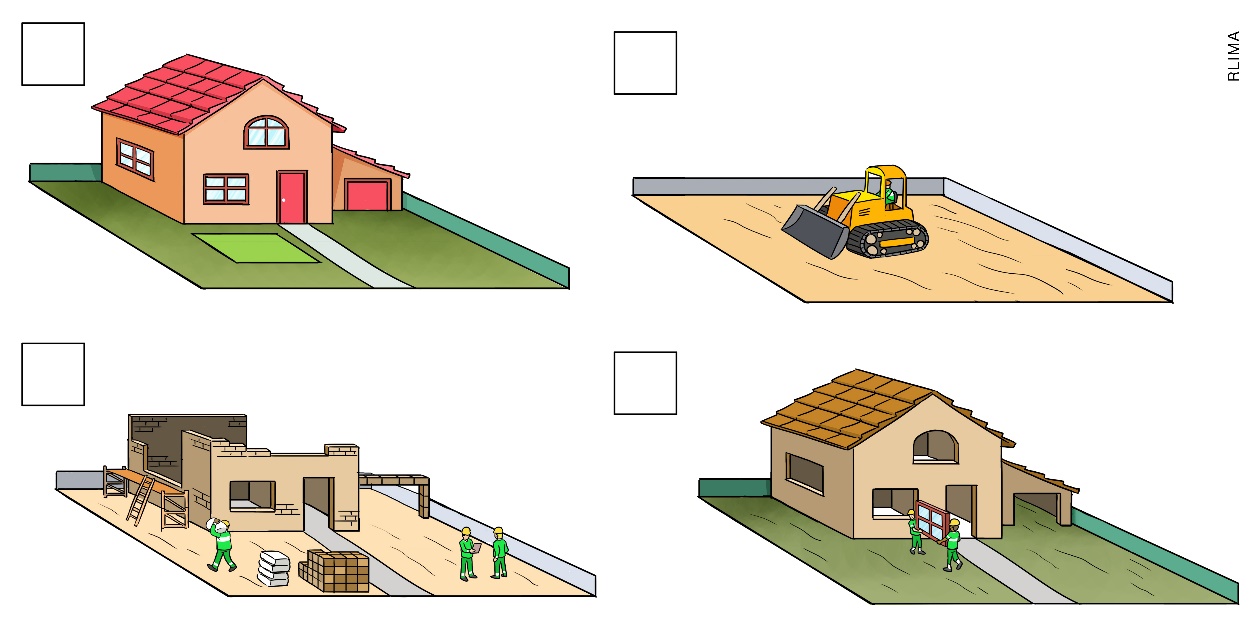 REPRESENTAÇÃO FORA DE PROPORÇÃO.QUAL É O TIPO DE MORADIA QUE FOI CONSTRUÍDO NAS CENAS ACIMA?______________________________________________________________________________13. AS MORADIAS SÃO CONSTRUÍDAS E MANTIDAS COM O TRABALHO DE ALGUNS PROFISSIONAIS. SELECIONE O PROFISSIONAL QUE NÃO TRABALHA NA CONSTRUÇÃO DAS MORADIAS.A) PADEIROB) PEDREIRO C) PINTORD) ENGENHEIRO14. COMPLETE AS FRASES COM AS PALAVRAS DO QUADRO A SEGUIR.O NINHO DO _____________________ É FEITO DE GALHOS E FOLHAS.O NINHO DO _______________________________ É FEITO DE BARRO E PALHA.A TOCA DO ______________________ É CONSTRUÍDA NO SOLO.O ________________________ É CONSTRUÍDO COM RESTOS DE PLANTAS E TERRA.15. LEIA O TEXTO SOBRE ALGUMAS MORADIAS DE OUTROS TEMPOS.NAS RUAS DE SÃO LUÍS, NO ESTADO DO MARANHÃO, É COMUM OBSERVAR CASARÕES CONSTRUÍDOS HÁ MAIS DE 400 ANOS.ESSES CASARÕES SÃO SOBRADOS COM AS PAREDES EXTERNAS COBERTAS POR AZULEJOS.QUE TIPO DE MORADIA É DESCRITA NO TEXTO?______________________________________________________________________________ONDE ESSAS MORADIAS PODEM SER ENCONTRADAS?______________________________________________________________________________QUANDO ELAS FORAM CONSTRUÍDAS?______________________________________________________________________________CITE DUAS CARACTERÍSTICAS DAS MORADIAS DESCRITAS NO TEXTO.1. ___________________________________________________________________________2. ___________________________________________________________________________DESENHE NO ESPAÇO ABAIXO COMO VOCÊ IMAGINA ESSA MORADIA.NOME: ___________________________________________________________TURMA: __________________________________________________________DATA: ____________________________________________________________TOMAR BANHOQUARTOALMOÇARBANHEIROASSISTIR À TELEVISÃOCOZINHADORMIRSALALUÍSFÁBIOVILMAJOÃO-DE-BARROBEIJA-FLORFORMIGUEIROTATU